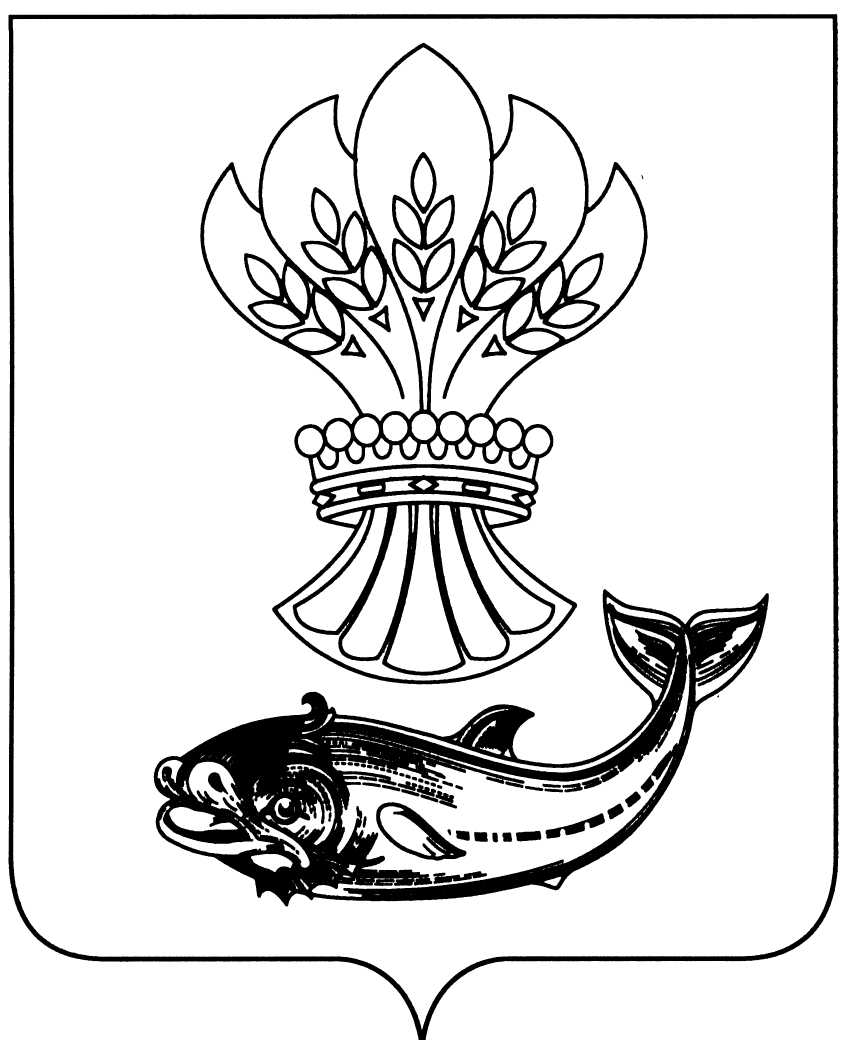 СОВЕТ НАРОДНЫХ ДЕПУТАТОВПАНИНСКОГО МУНИЦИПАЛЬНОГО РАЙОНАВОРОНЕЖСКОЙ ОБЛАСТИР Е Ш Е Н И ЕОт 27.12.2019 № 208р.п. ПаниноО внесении изменений в решениеСовета народных депутатов Панинскогомуниципального района от 30.12.2015№24 «Об утверждении Положенияо бюджетном процессе в Панинскомрайоне Воронежской области»  В соответствии с Конституцией Российской Федерации, Бюджетным кодексом Российской Федерации, Федеральным законом от 06.10.2003 № 131-ФЗ «Об общих принципах организации местного самоуправления в Российской Федерации», Законом Воронежской области от 10.10.2008 № 81-ОЗ (в редакции от 01.12.2014 № 156-ОЗ «О бюджетном процессе Воронежской области», Уставом Панинского муниципального района Воронежской области, в целях осуществления бюджетного процесса в Панинском муниципальном районе Воронежской области, формирование доходов и осуществления расходов бюджета района Совет народных депутатов Панинского муниципального района Воронежской области р е ш и л: Внести в решение Совета народных депутатов Панинского муниципального района Воронежской области от 30.12.2015 № 24 «Об утверждении Положения о бюджетном процессе в Панинском муниципальном районе Воронежской области» следующие изменения: 1. Главу 5 «Порядок составления проекта районного бюджета» Положения о бюджетном процессе в Панинском муниципальном районе дополнить статьей 43.1 «Перечень и оценка налоговых расходов» следующего содержания: «Перечень налоговых расходов Российской Федерации, субъекта Российской Федерации, муниципального образования формируется в порядке, установленном соответственно Правительством Российской Федерации, высшим исполнительным органом государственной власти субъекта Российской Федерации, местной администрацией, в разрезе государственных (муниципальных) программ и их структурных элементов, а также направлений деятельности, не относящихся к государственным (муниципальным) программам. Оценка налоговых расходов Российской Федерации осуществляется ежегодно в порядке, установленном Правительством Российской Федерации.Оценка налоговых расходов субъекта Российской Федерации, муниципального образования осуществляется ежегодно в порядке, установленном соответственно высшим исполнительным органом государственной власти субъекта Российской Федерации, местной администрацией с соблюдением общих требований, установленных Правительством Российской Федерации. Результаты указанной оценки учитываются при формировании основных направлений бюджетной и налоговой политики Российской Федерации (основных направлений бюджетной и налоговой политики субъекта Российской Федерации, основных направлений бюджетной и налоговой политики муниципального образования), а также при проведении оценки эффективности реализации государственных программ Российской Федерации (государственных программ субъектов Российской Федерации, муниципальных программ)». 2. Настоящее решение вступает в силу со дня его официального опубликования. 3. Опубликовать настоящее решение в официальном периодическом печатном издании Панинского муниципального района Воронежской области «Панинский муниципальный вестник».Глава Панинского муниципального района Н.В. ЩегловПредседатель Совета народных депутатовПанинского муниципального района В.Д. Жукавин